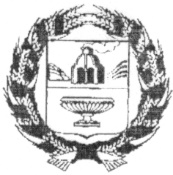 СОБРАНИЕ ДЕПУТАТОВ ЯНОВСКОГО СЕЛЬСОВЕТАЗАРИНСКОГО РАЙОНА АЛТАЙСКОГО КРАЯ РЕШЕНИЕ04.12.2023                                                                                                                 № 36с. ЯновоОб учреждении Сборника муниципальных правовых актов Яновского сельсовета Заринского района Алтайского краяВ соответствии с пунктом 7 части 1 статьи 17 Федерального закона от 06.10.2003 N 131-ФЗ "Об общих принципах организации местного самоуправления в Российской Федерации", Федеральным законом от 27.12.1991 N 2124-1 "О средствах массовой информации", Уставом муниципального образования Яновский сельсовет Собрание депутатовРЕШИЛО:1. Учредить печатное средство массовой информации "Сборник муниципальных правовых актов Яновский сельсовет Заринского района Алтайского края".2. Считать Сборник муниципальных правовых актов Яновского сельсовета Заринского района Алтайского края официальным источником опубликования муниципальных правовых актов органов местного самоуправления и выборных должностных лиц местного самоуправления муниципального образования Яновский сельсовет Заринского района Алтайского края.3. Принять Положение о Сборнике муниципальных правовых актов Яновского сельсовета Заринского района Алтайского края (приложение 1).4. Опубликовать настоящее решение в Сборнике муниципальных правовых актов   Яновского сельсовета Заринского района Алтайского края и разместить на официальном сайте муниципального образования (http: adm-neninskiy.ru/).Глава сельсовета						       		Н.Б. ЛавриноваПоложение о Сборнике муниципальных правовых актов Яновского сельсовета Заринского района Алтайского краяСтатья 1. Общие положения1. Сборник муниципальных правовых актов Яновского сельсовета Заринского района Алтайского края (далее по тексту - Сборник) является печатным средством массовой информации.2. Сборник учрежден для издания официальных сообщений и материалов, нормативных и иных актов Яновского сельсовета Заринского района Алтайского края.3. Учредителем Сборника являются Собрание депутатов Яновского сельсовета Заринского района Алтайского края и администрация Яновского сельсовета Заринского района Алтайского края 4. В соответствии со статьей 12 Закона Российской Федерации от 27.12.1991  N 2124-1 "О средствах массовой информации" регистрация Сборника не требуется.5. Понятия и термины, используемые в настоящем Положении, применяются в значениях, определенных Федеральным законом от 27.12.1991 N 2124-1 "О средствах массовой информации".6. Периодичность выпуска Сборника - 1 раз в месяц. По мере необходимости могут выходить дополнительные выпуски Сборника, которые являются его неотъемлемой частью.7. Сборник формируется по состоянию на первое число текущего месяца.8. Издание Сборника является расходным обязательством муниципального образования Яновский сельсовет и финансируется за счет средств, предусмотренных в бюджете поселения на эти цели.9. Основания и порядок приостановления или прекращения издания Сборника устанавливаются Федеральным законом от 27.12.1991 N 2124-1 "О средствах массовой информации".Статья 2. Структура Сборника1. Сборник образуется из следующих структурных частей:1) титульный лист (наименование, номер и дата) оформляется по форме согласно приложению 1 к настоящему Положению;2) содержание (названия публикуемых муниципальных правовых актов) оформляется по форме согласно приложению 2 к настоящему Положению;3) основная часть (копии проектов муниципальных правовых актов (муниципальных правовых актов) и приложений к проектам муниципальных правовых актов (муниципальным правовым актам), подготовленные в порядке, установленном Инструкцией по делопроизводству в Собрание депутатов Яновский сельсовет Заринского района Алтайского края.Основная часть состоит из трёх разделов. В первом разделе публикуются Устав муниципального образования Яновский сельсовет Заринского района Алтайского края, муниципальный правовой акт о внесении в Устав муниципального образования Яновский сельсовет Заринского района Алтайского края изменений и дополнений, решения, принятые на местном референдуме (сходе граждан), решения Собрание депутатов, постановления и распоряжения главы сельсовета по вопросам организации деятельности Собрание депутатов. Во втором разделе публикуются постановления и распоряжения администрации сельсовета. В третьем разделе публикуется иная официальная информация; 4) авантитул (выходные данные печатного издания) оформляется по форме согласно приложению 3 к настоящему Положению.Статья 3. Редакционный комиссия Сборника 1. Подготовку Сборника осуществляет редакционный комиссия.2. Редакционный комиссия состоит из представителей Собрание депутатов, администрации сельсовета.Численный и персональный состав Редакционной комиссии утверждается постановлением администрации Яновского сельсовета Заринского района Алтайского края.3. Редакционную комиссию возглавляет глава сельсовета (далее – председатель Редакционной комиссии).4. Председатель Редакционной комиссии осуществляет свои полномочия на основе федерального, краевого законодательства, правовых актов органов местного самоуправления и настоящего Положения. Председатель Редакционной комиссии представляет Редакционную комиссию в отношениях с органами государственной власти, органами местного самоуправления, гражданами, организациями.5. Председатель Редакционной комиссии несет ответственность за выполнение требований, предъявляемых к деятельности средств массовой информации федеральным законодательством.6. Заместителем председателя Редакционной комиссии является заместитель председателя Собрание депутатов. Заместитель председателя Редакционной комиссии осуществляет полномочия, определенные председателем Редакционной комиссии, а также функции председателя Редакционной комиссии в его отсутствие.7. Членами Редакционной комиссии могут являться лица, замещающие должности муниципальной службы в администрации сельсовета, депутаты Собрание депутатов. Члены Редакционной комиссии осуществляют полномочия, определенные председателем Редакционной комиссии.8. Для подготовки материалов к опубликованию и обеспечения выпуска Сборника Редакционной комиссией по представлению его председателя назначается ответственный секретарь. Ответственный секретарь Редакционной комиссии подготавливает соответствующие материалы для размещения в Сборнике; осуществляет контроль за своевременным предоставлением для публикации муниципальных правовых актов, принятых органами местного самоуправления, соблюдением сроков изготовления тиража, своевременностью его получения и рассылкой; по поручению председателя Редакционной комиссии выполняет иные необходимые работы, связанные с подготовкой к выпуску Сборника.Статья 4. Издание и распространение Сборника1. Принятые муниципальные правовые акты, подлежащие официальному опубликованию, после их подписания, присвоения номера и даты передаются для опубликования ответственному секретарю Редакционной комиссии.2. Издание Сборника осуществляется администрацией сельсовета.3.Сборник составляется и оформляется главой сельсовета.4.Тираж Сборника составляет 3 экземпляра, которые распространяются путем бесплатной рассылки:- в библиотеку с. Яново.- в Прокуратуру Заринского района Алтайского краяОдин экземпляр остается в администрации сельсовета.5. Электронная версия (копия) Сборника размещается на официальном сайте администрации Яновского сельсовета Заринского района Алтайского края в сети Интернет: https://adm-neninskiy.ru/ в разделе  Администрация  в папке Нормативно-правовые документы.СБОРНИКМУНИЦИПАЛЬНЫХ ПРАВОВЫХ АКТОВ ЯНОВСКОГО СЕЛЬСОВЕТАЗАРИНСКОГО РАЙОНА АЛТАЙСКОГО КРАЯОфициальное изданиеN _____________ _____ годас. ЯновоСБОРНИКмуниципальных правовых актов Яновский сельсовет Заринского района Алтайского краяN ___  __________ 20____ годаОфициальное изданиеСОДЕРЖАНИЕРаздел 1. Решения Собрания депутатов Яновского сельсовета Заринского района Алтайского края. Постановления главы Яновского сельсовета Заринского района Алтайского края; распоряжения главы Яновского сельсовета Заринского района Алтайского края 1. _________________________________________________________ 42. _________________________________________________________ 8Раздел	2.	Постановления администрации Яновского сельсовета Заринского района Алтайского края; распоряжения администрации Яновского сельсовета Заринского района Алтайского края1. ________________________________________________________ 282. ________________________________________________________ 32Раздел 3. Иная официальная информация1. ________________________________________________________ 442. ________________________________________________________ 48СБОРНИКмуниципальных правовых актов Яновский сельсовет  Заринского района Алтайского краяN ___   __________ 20____ годаУчредители: Собрание депутатов Яновского сельсовета Заринского района Алтайского края и администрация Яновского сельсовета Заринскогоо района Алтайского края.Адрес учредителя: 659141 (индекс), Алтайский край,Заринский район, с. Яново, улица Центральная, дом 16.Тираж _____ экз.Распространяется бесплатно.